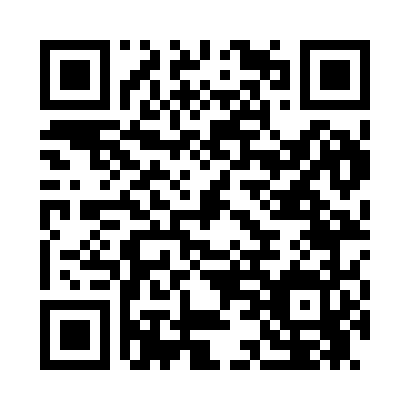 Prayer times for Boise City, Oklahoma, USAWed 1 May 2024 - Fri 31 May 2024High Latitude Method: Angle Based RulePrayer Calculation Method: Islamic Society of North AmericaAsar Calculation Method: ShafiPrayer times provided by https://www.salahtimes.comDateDayFajrSunriseDhuhrAsrMaghribIsha1Wed5:376:561:475:348:399:582Thu5:356:541:475:348:409:593Fri5:346:531:475:348:4110:014Sat5:336:521:475:348:4210:025Sun5:316:511:475:348:4310:036Mon5:306:501:475:348:4410:047Tue5:296:491:475:348:4410:058Wed5:276:481:475:358:4510:069Thu5:266:471:465:358:4610:0710Fri5:256:461:465:358:4710:0911Sat5:246:451:465:358:4810:1012Sun5:236:451:465:358:4910:1113Mon5:216:441:465:358:4910:1214Tue5:206:431:465:368:5010:1315Wed5:196:421:465:368:5110:1416Thu5:186:411:465:368:5210:1517Fri5:176:411:465:368:5310:1718Sat5:166:401:475:368:5410:1819Sun5:156:391:475:368:5410:1920Mon5:146:381:475:378:5510:2021Tue5:136:381:475:378:5610:2122Wed5:126:371:475:378:5710:2223Thu5:116:371:475:378:5810:2324Fri5:116:361:475:378:5810:2425Sat5:106:351:475:388:5910:2526Sun5:096:351:475:389:0010:2627Mon5:086:341:475:389:0010:2728Tue5:086:341:475:389:0110:2829Wed5:076:341:485:389:0210:2930Thu5:066:331:485:399:0310:3031Fri5:066:331:485:399:0310:31